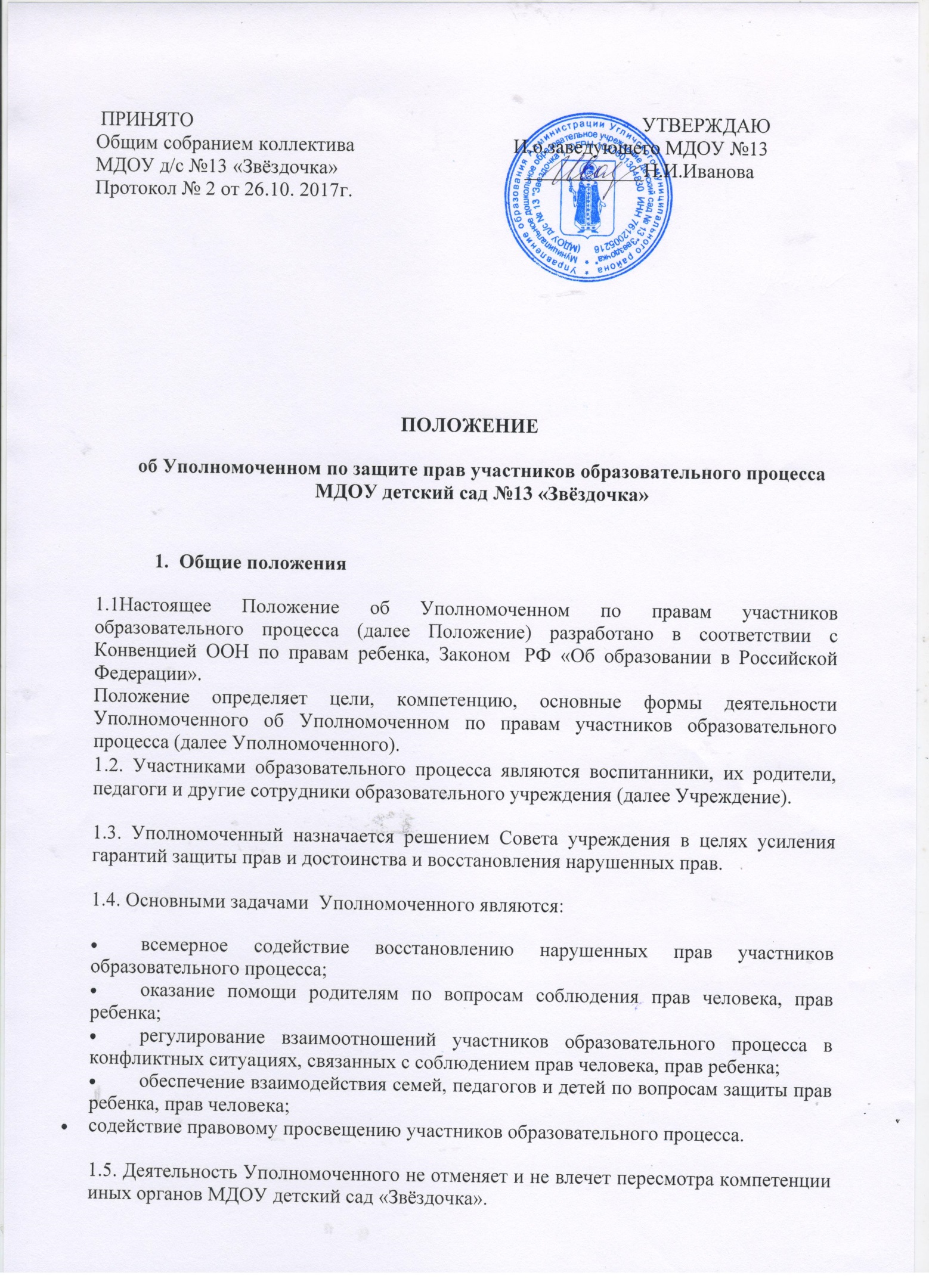 1.6. В своей деятельности Уполномоченный руководствуется Конвенцией ООН о правах ребенка, Конвенцией Совета Европы о защите прав человека и основных свобод, Конституцией РФ, Федеральным законом «Об основных гарантиях прав ребенка в Российской Федерации», Федеральным законом «Об образовании в РФ», иными российскими и международными документами, защищающими права и интересы граждан, Уставом  Учреждения, Правилами школьной жизни,  собственной совестью.1.7. Уполномоченный при осуществлении своей компетенции независим и не подотчетен каким-либо органам и должностным лицам.1.8. Деятельность Уполномоченного осуществляется на общественных началах. 2. Порядок назначения Уполномоченного. 2.1. Уполномоченным может быть назначен совершеннолетний участник образовательного процесса (воспитатель, родитель и др.), пользующийся доверием и авторитетом участников образовательного процесса.2.2. Участник образовательного процесса, занимающий в Учреждении административную должность, не может быть избран Уполномоченным.2.3.Уполномоченный назначается Общим собранием МДОУ детский сад «Звёздочка» большинством не менее 2/3 голосов  от общего числа его членов при тайном голосовании.2.4. При вступлении в должность Уполномоченный приносит присягу: «Я клянусь защищать права и достоинство воспитанников, родителей и педагогов МДОУ детский сад «Звёздочка», исполнять свои обязанности добросовестно, быть беспристрастным и руководствоваться только российским и международным законодательством, Уставом, другими локальными актами МДОУ детский сад «Звёздочка» и голосом совести». Присяга приносится на общем собрании.2.5. Уполномоченный назначается на срок 2 года, считая со дня принесения присяги. 2.6. Уполномоченный может быть досрочно освобожден от должности в случае:увольнения из МДОУ детский сад «Звёздочка» в случае назначения на должность Уполномоченного сотрудника.перевода в другое учреждение ребенка в случае назначения на должность Уполномоченного родителя;подачи личного заявления о сложении полномочий;неисполнения своих обязанностей.2.7.      Освобождение Уполномоченного от должности принимается Общим собранием МДОУ детский сад «Звёздочка» большинством не менее 2/3 от общего числа его членов. 3.    Компетенция Уполномоченного.3.1. Уполномоченный действует в пределах компетенции,  установленной настоящим Положением и в рамках образовательного процесса. Уполномоченный не принимает административных решений, отнесенных к образовательному процессу и компетенции должностных лиц.3.2. Уполномоченный рассматривает обращения (жалобы) участников образовательного процесса (воспитанников, педагогов, родителей), касающихся нарушения их прав и свобод, связанных с осуществлением образовательного процесса.  3.3. Приоритетным в деятельности Уполномоченного является защита прав несовершеннолетних участников образовательного процесса.3.4. Не подлежат рассмотрению обращения (жалобы) связанные с:оплатой труда и поощрением членов трудового коллектива;наложением дисциплинарных взысканий;организацией учебного процесса (распределение учебной нагрузки и изменение ее в течение года, несогласие с рабочим расписанием) и  других вопросов, относящихся к компетенции должностных лиц;действиями и решениями муниципальных  и государственных органов.3.5. Обращение (жалоба) должна быть подана Уполномоченному в письменной или устной форме в течение 2 недель со дня нарушения права заявителя или с того дня, когда заявителю стало известно об этом. 3.6 Получив жалобу, Уполномоченный вправе:принять жалобу к рассмотрению;указать на другие меры, которые могут быть предприняты для защиты прав и достоинства участников образовательного процесса;передать жалобу органу или должностному лицу, компетентному разрешить ее по существу;отказать в принятии жалобы, не относящейся к его компетенции, аргументируя отказ.3.7 Уполномоченный вправе принять меры к защите прав человека, прав ребенка, к урегулированию конфликта между участниками образовательного процесса по собственной инициативе при наличии информации о нарушении прав участников образовательного процесса.3.8 Обжалование решения Уполномоченного не допускается.3.9 Для реализации задач Уполномоченный имеет право: посещать занятия, родительские собрания, педагогические советы, совещания при заведующей, заседания  органов самоуправления Учреждения; получать объяснения по спорным вопросам от всех участников образовательного процесса;проводить самостоятельно или совместно с органами самоуправления Учреждения, администрацией Учреждения проверку факта нарушения прав, свобод и интересов участников образовательного процесса;при необходимости обращаться к администрации Учреждения с ходатайством о проведении дисциплинарного расследования по фактам выявленных нарушений; заниматься решением проблем по собственной инициативе при выявлении факта грубых нарушений прав ребенка; выбирать себе помощников из числа участников образовательного процесса таким образом, чтобы были представлены все участники образовательного процесса.3.10. В случае установления нарушения прав Уполномоченный предпринимает следующие меры:в случае конфликтной ситуации содействует ее разрешению, в том числе путем проведения переговоров с участниками конфликта;может вносить письменные рекомендации, обращенные к сторонам конфликта, предлагающие меры для его разрешения.В случае не достижения соглашения или отказа одной из сторон принять рекомендацию Уполномоченного решение может быть доведено до сведения всех участников образовательного процесса.передает обращение (жалобу) органу или должностному лицу, компетентному разрешить ее по существу, если на то есть согласие заявителя.Уполномоченный не  вправе разглашать ставшие  ему  известными  в процессе выяснения сведения, составляющие тайну частной жизни,  без согласия заявителя.3.11. Если по результатам рассмотрения жалобы Уполномоченный приходит к выводу о грубом нарушении Устава и других локальных актов либо унижении достоинства других участников образовательного процесса, он вправе ставить перед заведующей МДОУ детский сад «Звёздочка» вопрос о привлечении виновных к дисциплинарной или административной ответственности.3.12.. По результатам изучения и обобщения информации о нарушениях Устава Учреждения, и других локальных актов Уполномоченный вправе представлять Общему собранию МДОУ детский сад «Звёздочка», педагогическому совету и администрации свои мнения, оценки и предложения, как общего характера, так и по конкретным вопросам, затрагивающим права и достоинства участников образовательного процесса.3.13. В случаях систематических, грубых либо массовых нарушений прав участников образовательного процесса или унижения их достоинства Уполномоченный вправе выступить с устным докладом на заседании Общего собрания МДОУ детский сад «Звёздочка».3.14. По окончании учебного года Уполномоченный может представлять Общему собранию МДОУ детский сад «Звёздочка», педагогическому совету доклад о соблюдении прав участников образовательного процесса и мерах, принятых Уполномоченным по их защите. Доклад может содержать общие оценки, выводы и рекомендации, относящиеся к обеспечению прав и уважения достоинства участников образовательного процесса.3.15. Уполномоченный взаимодействует:        с органами управления образованием;        Уполномоченным по правам человека в Угличском районе;        инспекцией по делам несовершеннолетних;        правозащитными, в том числе общественными организациями.4. Обеспечение деятельности Уполномоченного.4.1. Для эффективной работы Уполномоченного администрация Учреждения оказывает ему всемерное содействие, в том числе предоставляет запрашиваемые документы и иные сведения, необходимые  для  осуществления деятельности в пределах его компетенции.4.2. Администрация   Учреждения  не   вправе   вмешиваться  и   препятствовать деятельности Уполномоченного с целью повлиять на его решение в интересах отдельного лица.4.3. Педагогическому работнику, выполняющему функции Уполномоченного, могут быть установлены надбавки к окладу за счет фонда заработной платы  в порядке,  установленном нормативными актами  Учреждения.